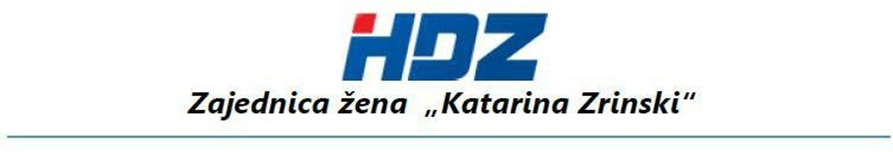 ODLUKA O ODRŽAVANJU IZBORAPredsjedništvo Zajednice žena donijelo je 12. studenoga 2020. godine Odluku o načinu i rokovima održavanja unutarstranačkih izbora u Zajednici žena čijim stupanjem na snagu počinju teći izborni rokovi.Izbori će se provoditi na način da će se:izbori za predsjednice i članice općinskih, gradskih i područnih organizacija Zajednice žena i izaslanice na izborne skupštine županijskih organizacija i Gradske organizacije HDZ-a Grada Zagreba (u daljnjem tekstu: na dužnosti i u tijela općinskih, gradskih i područnih organizacija Zajednice žena) održati u nedjelju, 6. prosinca 2020. godinedrugi krug izbora za predsjednice općinskih, gradskih i područnih organizacija, izbori za županijske predsjednice i članice županijskih odbora te izbor izaslanica za Sabor Zajednice žena održat će se u nedjelju, 20. prosinca 2020.Središnje izborno povjerenstvo Zajednice žena mjerodavno je za cjelokupno provođenje unutarstranačkih izbora, a općinska, gradska, područna i županijska izborna povjerenstva i izborno povjerenstvo Gradske organizacije Zajednice grada Zagreba, odnosno birački odbori za neposredno provođenje izbora.                                                                                     Predsjednica Zajednice žena HDZ-a                                                                                                  „ Katarina Zrinski“                                                                                                    Nada Murganić